Katolickie Stowarzyszenie MłodzieżyDiecezji Rzeszowskiej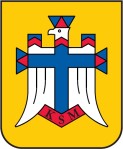 Zgoda rodziców (opiekunów) na udział córki/syna
w Rekolekcjach KSM w Domu bł. Karoliny Kózkównej w Rzeszowie organizowanych przez Katolickie Stowarzyszenie Młodzieży Diecezji RzeszowskiejWyrażam zgodę na uczestnictwo mojej córki/ syna
…………………………………………………………………………………………
w Rekolekcjach w terminie: ………………………….. Oświadczam, że nie ma przeciwwskazań, aby córka/syn uczestniczył w Rekolekcjach. Zobowiązuje się zapewnić bezpieczeństwo mojemu  dziecku w  drodze na miejsce spotkania oraz w drodze powrotnej do domu. Wyrażam zgodę na podejmowanie decyzji związanych z leczeniem i hospitalizacjąw przypadku zagrożenia życia lub zdrowia mojego dziecka przez opiekunów w czasie trwania rekolekcji. Wyrażam zgodę na przewóz córki/syna prywatnymi samochodami Organizatora w trakcie trwania Rekolekcji (dotyczy to przede wszystkim konieczności przetransportowania córki/syna do najbliższego ośrodka zdrowia, ale może też mieć miejsce w innych nadzwyczajnych sytuacjach). Zobowiązuje się do naprawienia wszelkich szkód spowodowanych przez zachowanie mojego dziecka w Domu Rekolekcyjnym.Pesel uczestnika: ………………………………………………………… .Data urodzenia uczestnika: ………………………………………………………… .Adres zamieszkania uczestnika: ……………………………………………………. .Telefon kontaktowy do rodzica: …………………………………………………… .…………………………………………………………… podpisy rodziców (opiekunów)al. Tadeusza Rejtana 21, 35-303 Rzeszów
Telefon:606 230 803, e-mail: biuro@rzeszow.ksm.pl 
mBankSAo/Rzeszówul.Słowackiego 6, 73114020170000450211257203
NIP:8133141241,REGON: 690544286
www.ksm.rzeszow.pl